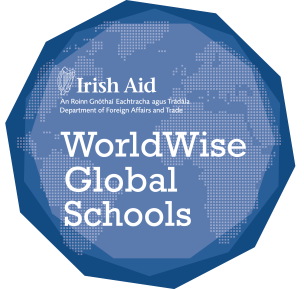 What did you learn most from leading the Development Education (DE) project/activity/class in your school? What did you find most challenging about running a DE project in your school? What do you see as the biggest impact of your project in your school?What recommendations do you have for WorldWise Global Schools?